*Saludos, jóvenes:*Ante todo siempre las acostumbradas lluvias de bendiciones para todos y cada uno de ustedes, esperando que la estén pasando muy bien y en familia aprovechando al máximo cada momento que nos permite la vida.Sigo muy contento con cada uno de ustedes, tanto los que están integrados a la materia de física introductoria desde el principio como los que se siguen integrando, eso es muestra de compromiso y gran responsabilidad a la materia y sobre todo a ustedes mismos. Les invito a que sigamos juntos en este camino digital de vital importancia en estos tiempos.El día de hoy (martes 05 de mayo de 2020) trabajaremos en dos etapas:*En la mañana (de 8:00 am –  11:59 am)* trabajaremos viendo el siguiente video y dando respuesta a cada una de las preguntas ya formuladas, y anotando todas las palabras que no conozcan ni entiendan para luego darle las aclaraciones de lugar. Estas preguntas con sus respuestas deben ser copiadas en su cuaderno y deben tomar foto y subirla a su carpeta en drive, tienen para eso hasta el lunes 11-05-2020 a las 11:59 pmVideo de Magnetismohttps://www.youtube.com/watch?v=RdbFDIS0ZSY¿Qué es el magnetismo?¿A qué se debe el magnetismo?¿Cuáles materiales pueden ser usados para fabricar imanes?¿A qué conclusión puedes llegar luego de ver el experimento con el palillo de dientes, el clip, el tornillo y el imán?Menciona algunos de los tipos de materiales magnéticos que existen.¿Cómo son y cómo se pueden visualizar las líneas de campo magnético?Describe qué puede ocurrir cuando interactúan dos imanes.¿Qué destruye el magnetismo?Además deben llenar el formulario en drive con el tema cantidad de movimiento.Formulario de Drive:*En la tarde (de 2:00pm – 5:00 pm)* estaremos en video conferencia por la herramienta Meet para dar nuestra clase y responder preguntas.*Nota:* Quienes por alguna razón no puedan conectarse a la explicación por favor escríbanme la razón para juntos buscarle una solución y esperen el contenido explicando dichos conceptos posteriormente. La idea es que entiendan todo y no haya duda.Otra cosa es que estoy elaborando un material con todas las dudas y aclaraciones que me corresponde y las que me han pedido.Espero la pasemos muy bien en este encuentro. Cualquier duda o aclaraciones no duden en preguntar. CURIOSIDADES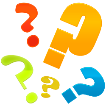 El magnetismo fue observado por primera vez hace 2500añosen la antigua ciudad de Magnesia (hoy Manisa, en Turquía occidental), a través de unas pequeñas rocas “mágicas”, que no eran más que trozos de mineral de hierro magnetizados. De ahí surge el nombre de MAGNETISMO.